Verbandsgemeindeverwaltung 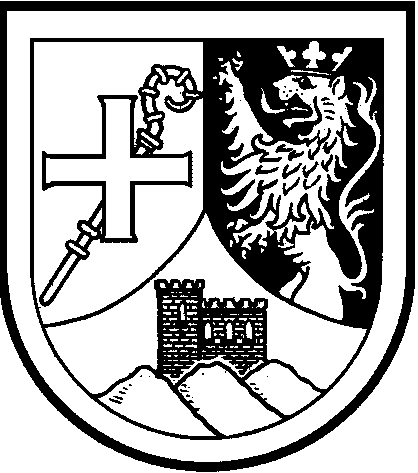 Annweiler am TrifelsBekanntmachung Nr.: 81/2021Öffnungszeiten zwischen Weihnachten und NeujahrDie Verbandsgemeindeverwaltung Annweiler am Trifels ist in der Zeit vom27.Dezember 2021 bis einschließlich 30. Dezember 2021 geöffnet.Das Büro für Tourismus ist in diesem Zeitraum geschlossen.Stadt- und Verbandsgemeindewerke: Im Falle einer Störung ist der Bereitschaftsdienst der Stadt- und Verbandsgemeindewerke wie folgt erreichbar:Stromversorgung (Annweiler am Trifels, Gossersweiler-Stein, Wernersberg): 06346/3009-16Wasserversorgung (gesamte Verbandsgemeinde und Stadt): 06346/3009-17Gasversorgung (Annweiler am Trifels): 06341/289-192Abwasserentsorgung: 0173/3712068Besondere Hinweise zur Ablesung und Übermittlung von ZählerständenAufgrund der Corona-Pandemie erfolgt die Ablesung für die Abrechnung 2021 (Wasser, Strom, Abwasser und Gas) über Ablesekarten, die postalisch (Gebühren übernehmen die Stadtwerke) übersandt oder in den Briefkasten bei den Stadtwerken eingeworfen werden können. Von einer persönlichen Übergabe bitten wir abzusehen. Darüber hinaus können Sie die Daten auch direkt elektronisch www.stadtwerke-annweiler.de/ablesung übermitteln.Hinweise für Kunden mit Vorauskassezähler (Prepayment)Kunden, bei denen ein Prepayment-Zähler (Vorauskassezähler) eingebaut ist, wird empfohlen zur Überbrückung der Feiertage ausreichend Guthaben aufzuladen um Netzabschaltungen zu vermeiden. Eine Aufladung des Guthabens durch den Bereitschaftsdienst ist nicht möglich.76855 Annweiler am Trifels, den 01.12.2021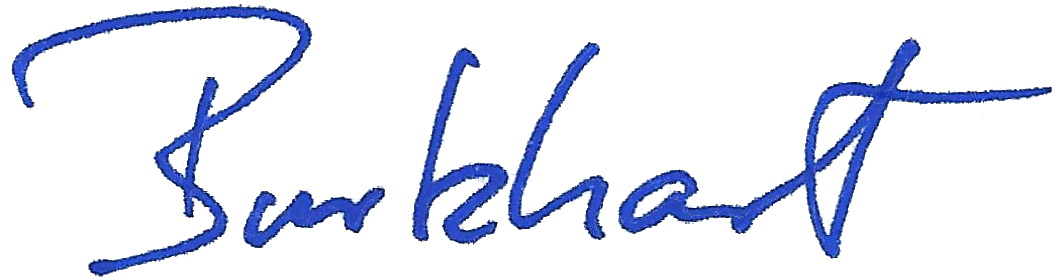 Christian BurkhartBürgermeister	